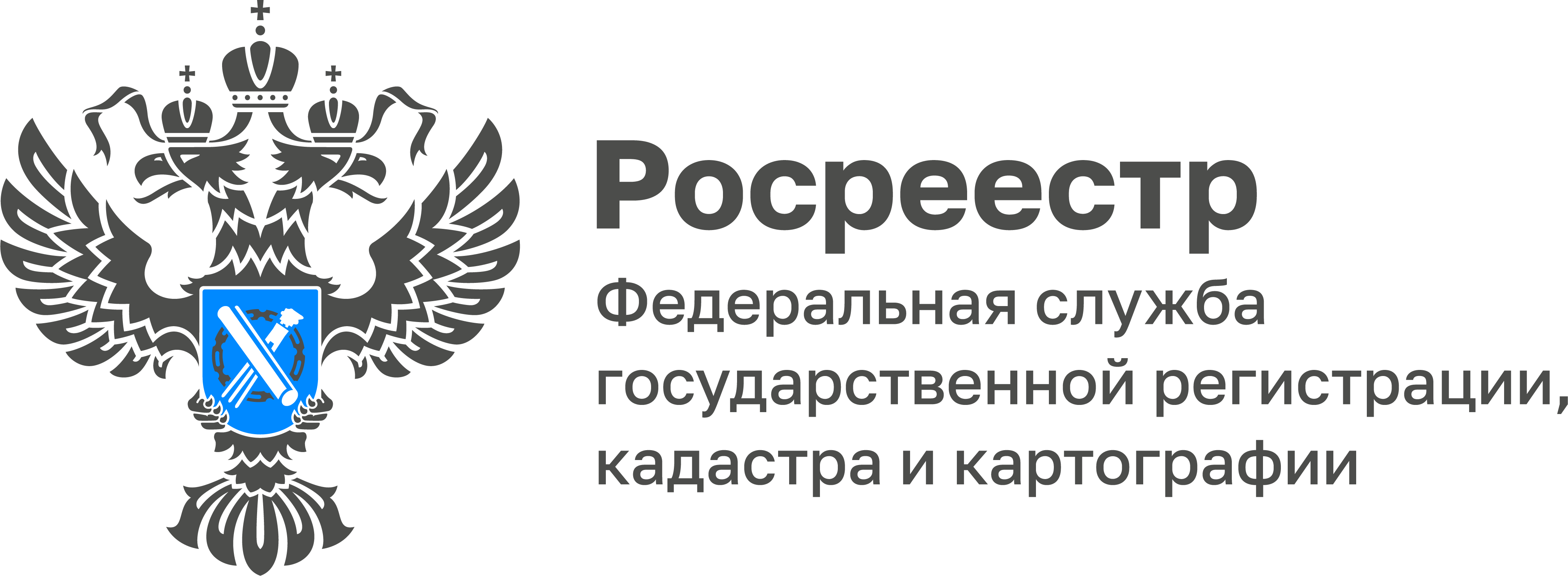 Кадастровой палатой по Тульской области оцифровано 
381 617 кадастровых дел На сегодняшний день Кадастровой палатой по Тульской области оцифровано 381617 кадастровых дел, что составляет 59 % от общего количества дел, подлежащих переводу в электронный вид.Согласно решению Росреестра с 1 апреля 2022 года Кадастровая палата по Тульской области также приступила к оцифровке дел правоустанавливающих документов. За истекший период переведено в электронный вид 13495 дел.«В феврале 2022 года утверждено положение о ведении и сроках хранения реестровых дел (открытых в том числе до 1 января 2017 года кадастровых дел, дел правоустанавливающих документов), ведение которых осуществлялось на бумажном носителе до перевода хранящихся в них заявлений и иных документов в форму электронных документов (электронных образов документов)», - напомнил заместитель директора - главный технолог Кадастровой палаты по Тульской области Андрей Сиренко.Как сказано в постановлении, все хранящиеся в делах заявления и иные бумажные документы подлежат переводу в форму электронных документов, подписанных усиленной квалифицированной электронной подписью (УКЭП) уполномоченного должностного лица и имеющих ту же юридическую силу, что и документы на бумажном носителе, за исключением случаев, когда перевод бумажных документов не допускается в соответствии с законодательством РФ о государственной тайне.С даты перевода всех хранящихся в делах документов дела перестают быть составной частью Единого государственного реестра недвижимости (ЕГРН). Дела (тома дел) подлежат закрытию.Закрытые дела подлежат хранению в течение 10 лет со дня их закрытия, если положением не предусмотрено иное.Помещённые в закрытые дела (тома дел) экземпляры – подлинники договоров и других сделок в отношении недвижимого имущества, совершенных в простой письменной форме в соответствии с законодательством, действовавшим на момент их совершения, зарегистрированные и (или) на основании которых были зарегистрированы права и (или) ограничения (обременения) прав, подлежат хранению в течение 75 лет со дня их закрытия.По истечении сроков хранения документы подлежат экспертизе ценности в целях их отбора для включения в состав Архивного фонда РФ или определения документов, не подлежащих хранению, для уничтожения.